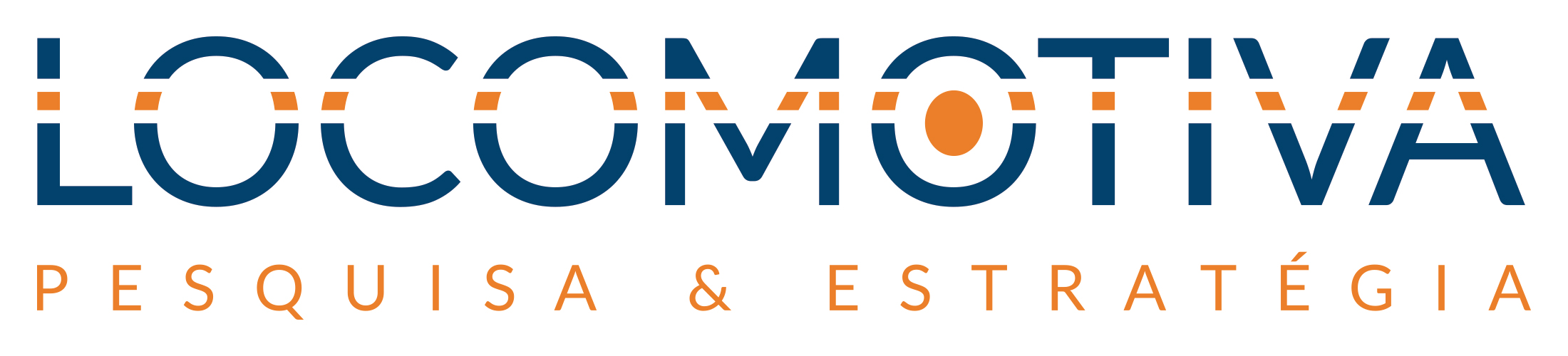 A1. Pensando em uma nota de 0 a 10, onde 0 significa muito ruim e 10 significa muito bom, que nota você daria para sua experiência no Theatro Municipal / Praça das Artes, de maneira geral.  Nota: |____|____|		99 – NS/NRA2. Ainda pensando em uma nota de 0 a 10, onde 0 significa muito ruim e 10 significa muito bom, que nota você dá para ... (LER OPÇÕES)?A3a. (ENTREGAR O CARTÃO A3) Pensando em todas as coisas que você acabou de avaliar, o que você diria que mais gostou? (RU)A3b. E destas mesmas coisas, o que você diria que menos gostou? (RU)A4a. Pensando em uma escala de 0 a 10, onde 0 significa que você não recomendaria de jeito nenhum e 10 significa que com certeza você recomendaria, o quanto você recomendaria o Theatro Municipal para seus amigos e parentes?Recomendação: |____|____|		99 – NS/NRA4b. Ainda pensando em uma escala de 0 a 10, onde 0 significa que você não recomendaria de jeito nenhum e 10 significa que com certeza você recomendaria, o quanto você recomendaria o espetáculo que você assistiu hoje para seus amigos e parentes?Recomendação: |____|____|		99 – NS/NRA5. Você já tinha vindo ao Theatro Municipal ou é sua primeira vez? (RU) (ESPONTÂNEO)A6. Contando com a vinda de hoje, quantas vezes aproximadamente você diria que veio ao Theatro Municipal nos últimos 12 meses?|______|______| vezes		99 – Não sabe / Não lembraA7. Como você ficou sabendo sobre o espetáculo que você assistiu hoje? (RM) (ESPONTÂNEO)A8. Você veio sozinho(a) ou acompanhado(a) ao Theatro Municipal? SE ACOMPANHADO  Quantas pessoas vieram com você?A9. Quais meios de transporte você utilizou para vir ao Theatro Municipal hoje? (RM) (ESPONTÂNEO)A10. E você pretende voltar ao Theatro Municipal nos próximos 12 meses? Com certeza ou provavelmente? (RU) (ESPONTÂNEO)A11. Você é um(a) assinante do Theatro Municipal? (RU) (ESPONTÂNEO)A12. O quanto você estaria disposto(a) a fazer uma doação ao Theatro Municipal? (RU) (LER OPÇÕES)P1. Qual é o seu gênero? (RU) (ESPONTÂNEO)P2. Você se importaria em dizer a sua idade? (RU) (ESPONTÂNEO)|_____|_____| anos			99 – NS / NRP3. Qual é o seu estado civil? (RU) (ESPONTÂNEO)P4. Qual é a sua escolaridade? (RU) (ESPONTÂNEO)P6. Qual é a cor da sua pele? (RU) (ESPONTÂNEO)P7. Qual é a sua nacionalidade? (RU) (ESPONTÂNEO)P8. Você reside na cidade de São Paulo? (RU) (ESPONTÂNEO)P9. SE NÃO RESIDE EM SÃO PAULO  Em qual cidade você reside? (RU) (ESPONTÂNEO)_______________________________________________  PULE PARA P12P10. SE RESIDE EM SÃO PAULO  Em qual bairro você reside? (RU) (ESPONTÂNEO)_______________________________________________P11. SE RESIDE EM SÃO PAULO  Este bairro fica na ...? (RU) (LER OPÇÕES)P12. ENTREGAR O TABLET PARA O RESPONDENTE  Qual é a sua orientação sexual? (RU) (ESPONTÂNEO)P13. Contando com você, quantas pessoas moram na sua casa?  |________| pessoasP15. Qual é o seu nome? ____________________________________________________________________________P16. Qual é o seu telefone? ( ______) __________________________________________________________________P17. Poderia deixar o seu e-mail? _____________________________________________________________________P18. Tem alguma crítica, sugestão ou reclamação?________________________________________________________________________________________________________________________Obrigado!Questionário – THEATRO MUNICIPAL DE SÃO PAULOQuestionário – THEATRO MUNICIPAL DE SÃO PAULOQuestionário – THEATRO MUNICIPAL DE SÃO PAULOQuestionário – THEATRO MUNICIPAL DE SÃO PAULOQuestionário – THEATRO MUNICIPAL DE SÃO PAULONº Quest: |______________________________________|Nº Quest: |______________________________________|Nº Quest: |______________________________________|Data: _____/_____/ ___________Data: _____/_____/ ___________Entrevistador: __________________________________________Hora de início: _____ : ______   Hora de início: _____ : ______   Hora de início: _____ : ______   Hora de término: _____ : ______   Supervisor: _________________________________________________Supervisor: _________________________________________________Verificador: _______________________________________________Verificador: _______________________________________________Verificador: _______________________________________________Boa noite, meu nome é ____________, eu sou do Instituto Locomotiva, um instituto de pesquisa de mercado.  Nós estamos fazendo uma rápida pesquisa sobre sua experiência no espetáculo de hoje e gostaríamos de ouvir a sua opinião. Podemos contar com a sua colaboração? Obrigado!Boa noite, meu nome é ____________, eu sou do Instituto Locomotiva, um instituto de pesquisa de mercado.  Nós estamos fazendo uma rápida pesquisa sobre sua experiência no espetáculo de hoje e gostaríamos de ouvir a sua opinião. Podemos contar com a sua colaboração? Obrigado!Boa noite, meu nome é ____________, eu sou do Instituto Locomotiva, um instituto de pesquisa de mercado.  Nós estamos fazendo uma rápida pesquisa sobre sua experiência no espetáculo de hoje e gostaríamos de ouvir a sua opinião. Podemos contar com a sua colaboração? Obrigado!Boa noite, meu nome é ____________, eu sou do Instituto Locomotiva, um instituto de pesquisa de mercado.  Nós estamos fazendo uma rápida pesquisa sobre sua experiência no espetáculo de hoje e gostaríamos de ouvir a sua opinião. Podemos contar com a sua colaboração? Obrigado!Boa noite, meu nome é ____________, eu sou do Instituto Locomotiva, um instituto de pesquisa de mercado.  Nós estamos fazendo uma rápida pesquisa sobre sua experiência no espetáculo de hoje e gostaríamos de ouvir a sua opinião. Podemos contar com a sua colaboração? Obrigado!Espaço:1 – Theatro Municipal2 – Praça das ArtesEspetáculo / Data:Balé da CidadeO 6    O 7    O 8    O 11    O 12    O 13    O 14   O 15 de julho AO espetáculo que você acabou de assistir, de forma geral|_____|_____|98 – Não se aplica99 – NS / NRBAtendimento na bilheteria (SE COMPROU PELA BILHETERIA)|_____|_____|98 – Não se aplica99 – NS / NRCCompra dos ingressos pelo site (SE COMPROU PELA INTERNET)|_____|_____|98 – Não se aplica99 – NS / NRDSinalização da entrada / saída|_____|_____|98 – Não se aplica99 – NS / NRRSinalização na sala de espetáculo|_____|_____|98 – Não se aplica99 – NS / NRFTemperatura ambiente na sala de espetáculo|_____|_____|98 – Não se aplica99 – NS / NRGLimpeza do ambiente|_____|_____|98 – Não se aplica99 – NS / NRHConservação do espaço|_____|_____|98 – Não se aplica99 – NS / NRIBanheiros|_____|_____|98 – Não se aplica99 – NS / NRJArquitetura|_____|_____|98 – Não se aplica99 – NS / NRKRestaurante|_____|_____|98 – Não se aplica99 – NS / NRLLoja|_____|_____|98 – Não se aplica99 – NS / NRMFolheto com a programação|_____|_____|98 – Não se aplica99 – NS / NRNWebsite do Theatro Municipal|_____|_____|98 – Não se aplica99 – NS / NRORedes Sociais do Theatro Municipal|_____|_____|98 – Não se aplica99 – NS / NRA3a - Mais gostouA3b - Menos gostouO espetáculo que você acabou de assistir, de forma geral11Atendimento na bilheteria / Compra dos ingressos pelo site22Sinalização da entrada / saída33Sinalização na sala de espetáculo44Temperatura ambiente na sala de espetáculo55Limpeza do ambiente66Conservação do espaço77Banheiros88Arquitetura99Restaurante1010Loja1111Folheto com a programação1212Website do Theatro Municipal1313Redes Sociais do Theatro Municipal1414Não gostei de nada (ESPONTÂNEO)9797Gostei de tudo (ESPONTÂNEO)9898NS / NR99991Já tinha vindo outra vezes2Primeira vez que venho  PULE PARA A71Indicação de alguém5Pela internet (site de busca, redes sociais etc.)2Pela televisão6Pelo guia de informações3Por jornais e/ou revistas7Outro. Onde? _______________________4Pelo rádio9NS / NR1Sozinho2Acompanhado de |_____|_____| pessoas1Carro6A pé2Metrô7Uber / Cabify3Ônibus (transporte público)8Taxi4Ônibus fretado9Outro. Qual? ________________________5Vã fretada1Com certeza sim2Provavelmente sim3Provavelmente não4Com certeza não9NS / NR1Sim2Não1Nada disposto(a)2Um pouco disposto(a)3Muito disposto(a)4Totalmente disposto(a)9NS / NRPERFIL1Masculino2Feminino1Solteiro(a)4Viúvo(a)2Casado(a) / Mora junto8Outro. Qual? ________________3Separado(a) / Divorciado(a)1Sem escolaridade6Ensino superior incompleto – cursando2Fundamental incompleto7Ensino superior incompleto – e não está cursando3Fundamental completo8Superior completo4Ensino médio incompleto9Pós-graduação5Ensino médio completo1Branca5Indígena2Parda8Outro. Qual? ______________________3Amarela9NS / NR4Preta1Brasileiro2Estrangeiro1Sim  PULE PARA P102Não1Zona Norte2Zona Sul3Zona Leste4Zona Oeste5Centro9NS / NR (ESP)1Heterossexual4Outra. Qual? ______________________2Homossexual9Prefiro não dizer3BissexualPROGRAMADOR  Utilizar o número do cartão de acordo com o número de moradores na P13P14. (ENTREGAR O TABLET PARA O RESPONDENTE) Se não se importar, somando a sua renda com as rendas de todas as pessoas que moram na sua casa, ou seja, somando salários, pensões, aposentadorias, bicos, etc., de todos os moradores, clique em qual das seguintes faixas representa melhor a renda total da sua casa por mês?